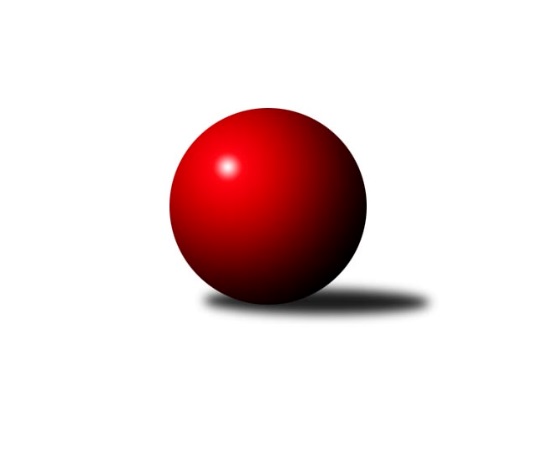 Č.8Ročník 2022/2023	10.6.2024 Krajská soutěž Vysočiny B 2022/2023Statistika 8. kolaTabulka družstev:		družstvo	záp	výh	rem	proh	skore	sety	průměr	body	plné	dorážka	chyby	1.	TJ Třebíč D	6	5	0	1	26.0 : 10.0 	(33.0 : 15.0)	1709	10	1181	527	27.5	2.	TJ Nové Město na Moravě C	6	4	0	2	24.0 : 12.0 	(29.0 : 19.0)	1622	8	1153	469	35	3.	KK SCI Jihlava	6	4	0	2	19.0 : 17.0 	(20.0 : 28.0)	1657	8	1160	497	33.3	4.	TJ BOPO Třebíč B	6	1	0	5	11.0 : 25.0 	(18.0 : 30.0)	1566	2	1098	469	47.7	5.	TJ Start Jihlava B	6	1	0	5	10.0 : 26.0 	(20.0 : 28.0)	1503	2	1055	448	49.2Tabulka doma:		družstvo	záp	výh	rem	proh	skore	sety	průměr	body	maximum	minimum	1.	TJ Nové Město na Moravě C	4	4	0	0	21.0 : 3.0 	(24.0 : 8.0)	1623	8	1672	1577	2.	TJ Třebíč D	4	3	0	1	16.0 : 8.0 	(21.0 : 11.0)	1725	6	1761	1636	3.	KK SCI Jihlava	3	2	0	1	10.0 : 8.0 	(11.0 : 13.0)	1659	4	1716	1592	4.	TJ Start Jihlava B	4	1	0	3	8.0 : 16.0 	(14.0 : 18.0)	1540	2	1697	1424	5.	TJ BOPO Třebíč B	0	0	0	0	0.0 : 0.0 	(0.0 : 0.0)	0	0	0	0Tabulka venku:		družstvo	záp	výh	rem	proh	skore	sety	průměr	body	maximum	minimum	1.	TJ Třebíč D	2	2	0	0	10.0 : 2.0 	(12.0 : 4.0)	1701	4	1761	1640	2.	KK SCI Jihlava	3	2	0	1	9.0 : 9.0 	(9.0 : 15.0)	1656	4	1771	1555	3.	TJ BOPO Třebíč B	6	1	0	5	11.0 : 25.0 	(18.0 : 30.0)	1566	2	1644	1440	4.	TJ Nové Město na Moravě C	2	0	0	2	3.0 : 9.0 	(5.0 : 11.0)	1621	0	1633	1609	5.	TJ Start Jihlava B	2	0	0	2	2.0 : 10.0 	(6.0 : 10.0)	1484	0	1564	1404Tabulka podzimní části:		družstvo	záp	výh	rem	proh	skore	sety	průměr	body	doma	venku	1.	TJ Třebíč D	6	5	0	1	26.0 : 10.0 	(33.0 : 15.0)	1709	10 	3 	0 	1 	2 	0 	0	2.	TJ Nové Město na Moravě C	6	4	0	2	24.0 : 12.0 	(29.0 : 19.0)	1622	8 	4 	0 	0 	0 	0 	2	3.	KK SCI Jihlava	6	4	0	2	19.0 : 17.0 	(20.0 : 28.0)	1657	8 	2 	0 	1 	2 	0 	1	4.	TJ BOPO Třebíč B	6	1	0	5	11.0 : 25.0 	(18.0 : 30.0)	1566	2 	0 	0 	0 	1 	0 	5	5.	TJ Start Jihlava B	6	1	0	5	10.0 : 26.0 	(20.0 : 28.0)	1503	2 	1 	0 	3 	0 	0 	2Tabulka jarní části:		družstvo	záp	výh	rem	proh	skore	sety	průměr	body	doma	venku	1.	KK SCI Jihlava	0	0	0	0	0.0 : 0.0 	(0.0 : 0.0)	0	0 	0 	0 	0 	0 	0 	0 	2.	TJ Třebíč D	0	0	0	0	0.0 : 0.0 	(0.0 : 0.0)	0	0 	0 	0 	0 	0 	0 	0 	3.	TJ Nové Město na Moravě C	0	0	0	0	0.0 : 0.0 	(0.0 : 0.0)	0	0 	0 	0 	0 	0 	0 	0 	4.	TJ BOPO Třebíč B	0	0	0	0	0.0 : 0.0 	(0.0 : 0.0)	0	0 	0 	0 	0 	0 	0 	0 	5.	TJ Start Jihlava B	0	0	0	0	0.0 : 0.0 	(0.0 : 0.0)	0	0 	0 	0 	0 	0 	0 	0 Zisk bodů pro družstvo:		jméno hráče	družstvo	body	zápasy	v %	dílčí body	sety	v %	1.	Karel Hlisnikovský 	TJ Nové Město na Moravě C 	6	/	6	(100%)	10	/	12	(83%)	2.	Svatopluk Birnbaum 	KK SCI Jihlava  	5	/	5	(100%)	9	/	10	(90%)	3.	Daniel Malý 	TJ BOPO Třebíč B 	5	/	5	(100%)	9	/	10	(90%)	4.	Marie Dobešová 	TJ Třebíč D 	5	/	6	(83%)	11	/	12	(92%)	5.	Katka Moravcová 	TJ Nové Město na Moravě C 	4	/	5	(80%)	7	/	10	(70%)	6.	Martin Janík 	TJ Třebíč D 	3	/	4	(75%)	4	/	8	(50%)	7.	Zdeněk Toman 	TJ Třebíč D 	3	/	5	(60%)	8	/	10	(80%)	8.	Aleš Hrstka 	TJ Nové Město na Moravě C 	3	/	5	(60%)	6	/	10	(60%)	9.	Jiří Chalupa 	KK SCI Jihlava  	3	/	6	(50%)	8	/	12	(67%)	10.	Jaroslav Dobeš 	TJ Třebíč D 	2	/	3	(67%)	4	/	6	(67%)	11.	Nikola Vestfálová 	TJ Start Jihlava B 	2	/	3	(67%)	3	/	6	(50%)	12.	Libuše Kuběnová 	TJ Nové Město na Moravě C 	2	/	4	(50%)	4	/	8	(50%)	13.	Petr Picmaus 	TJ Třebíč D 	2	/	4	(50%)	4	/	8	(50%)	14.	Markéta Zemanová 	TJ BOPO Třebíč B 	2	/	4	(50%)	2	/	8	(25%)	15.	Marta Tkáčová 	TJ Start Jihlava B 	2	/	5	(40%)	4	/	10	(40%)	16.	Miroslav Matějka 	KK SCI Jihlava  	2	/	5	(40%)	2	/	10	(20%)	17.	Tomáš Vestfál 	TJ Start Jihlava B 	2	/	6	(33%)	6	/	12	(50%)	18.	Michaela Šťastná 	TJ Start Jihlava B 	1	/	1	(100%)	2	/	2	(100%)	19.	Jiří Pavlas 	TJ Třebíč D 	1	/	2	(50%)	2	/	4	(50%)	20.	Petra Svobodová 	TJ Nové Město na Moravě C 	1	/	3	(33%)	2	/	6	(33%)	21.	Anna Doležalová 	KK SCI Jihlava  	1	/	3	(33%)	1	/	6	(17%)	22.	Jiří Poláček 	TJ Start Jihlava B 	1	/	4	(25%)	4	/	8	(50%)	23.	Zdeňka Kolářová 	TJ BOPO Třebíč B 	1	/	4	(25%)	2	/	8	(25%)	24.	Ladislav Štark 	TJ BOPO Třebíč B 	1	/	5	(20%)	3	/	10	(30%)	25.	Pavel Charvát 	TJ Start Jihlava B 	0	/	1	(0%)	1	/	2	(50%)	26.	Dominika Štarková 	TJ BOPO Třebíč B 	0	/	1	(0%)	1	/	2	(50%)	27.	František Kuběna 	TJ Nové Město na Moravě C 	0	/	1	(0%)	0	/	2	(0%)	28.	Daniel Kočíř 	TJ BOPO Třebíč B 	0	/	1	(0%)	0	/	2	(0%)	29.	Vladimír Dočekal 	KK SCI Jihlava  	0	/	2	(0%)	0	/	4	(0%)	30.	Robert Birnbaum 	KK SCI Jihlava  	0	/	2	(0%)	0	/	4	(0%)	31.	Gabriela Malá 	TJ BOPO Třebíč B 	0	/	3	(0%)	1	/	6	(17%)	32.	Jiří Cháb st.	TJ Start Jihlava B 	0	/	4	(0%)	0	/	8	(0%)Průměry na kuželnách:		kuželna	průměr	plné	dorážka	chyby	výkon na hráče	1.	TJ Třebíč, 1-4	1681	1164	516	35.2	(420.3)	2.	KK PSJ Jihlava, 1-4	1657	1154	503	33.8	(414.4)	3.	TJ Start Jihlava, 1-2	1578	1114	463	41.5	(394.5)	4.	TJ Nové Město n.M., 1-2	1544	1095	449	42.9	(386.2)Nejlepší výkony na kuželnách:TJ Třebíč, 1-4KK SCI Jihlava 	1771	3. kolo	Svatopluk Birnbaum 	KK SCI Jihlava 	490	3. koloTJ Třebíč D	1761	4. kolo	Daniel Malý 	TJ BOPO Třebíč B	481	1. koloTJ Třebíč D	1759	3. kolo	Marie Dobešová 	TJ Třebíč D	480	1. koloTJ Třebíč D	1743	1. kolo	Jiří Chalupa 	KK SCI Jihlava 	477	3. koloTJ Třebíč D	1703	7. kolo	Marie Dobešová 	TJ Třebíč D	474	4. koloTJ BOPO Třebíč B	1641	1. kolo	Zdeněk Toman 	TJ Třebíč D	466	3. koloTJ Třebíč D	1636	6. kolo	Marie Dobešová 	TJ Třebíč D	465	7. koloTJ Nové Město na Moravě C	1633	4. kolo	Zdeněk Toman 	TJ Třebíč D	465	1. koloTJ Start Jihlava B	1621	7. kolo	Nikola Vestfálová 	TJ Start Jihlava B	453	7. koloTJ BOPO Třebíč B	1544	6. kolo	Jaroslav Dobeš 	TJ Třebíč D	450	4. koloKK PSJ Jihlava, 1-4TJ Třebíč D	1761	8. kolo	Svatopluk Birnbaum 	KK SCI Jihlava 	467	4. koloKK SCI Jihlava 	1716	4. kolo	Martin Janík 	TJ Třebíč D	455	8. koloKK SCI Jihlava 	1668	8. kolo	Daniel Malý 	TJ BOPO Třebíč B	453	4. koloTJ BOPO Třebíč B	1644	4. kolo	Svatopluk Birnbaum 	KK SCI Jihlava 	451	8. koloKK SCI Jihlava 	1592	6. kolo	Markéta Zemanová 	TJ BOPO Třebíč B	448	4. koloTJ Start Jihlava B	1564	6. kolo	Jiří Chalupa 	KK SCI Jihlava 	441	8. kolo		. kolo	Marie Dobešová 	TJ Třebíč D	440	8. kolo		. kolo	Zdeněk Toman 	TJ Třebíč D	440	8. kolo		. kolo	Jiří Chalupa 	KK SCI Jihlava 	440	6. kolo		. kolo	Svatopluk Birnbaum 	KK SCI Jihlava 	439	6. koloTJ Start Jihlava, 1-2TJ Start Jihlava B	1697	8. kolo	Nikola Vestfálová 	TJ Start Jihlava B	454	8. koloKK SCI Jihlava 	1642	1. kolo	Petr Picmaus 	TJ Třebíč D	452	2. koloTJ Třebíč D	1640	2. kolo	Karel Hlisnikovský 	TJ Nové Město na Moravě C	446	8. koloTJ Nové Město na Moravě C	1609	8. kolo	Svatopluk Birnbaum 	KK SCI Jihlava 	437	1. koloTJ BOPO Třebíč B	1575	5. kolo	Tomáš Vestfál 	TJ Start Jihlava B	437	8. koloTJ Start Jihlava B	1533	1. kolo	Daniel Malý 	TJ BOPO Třebíč B	435	5. koloTJ Start Jihlava B	1504	2. kolo	Jiří Chalupa 	KK SCI Jihlava 	429	1. koloTJ Start Jihlava B	1424	5. kolo	Nikola Vestfálová 	TJ Start Jihlava B	425	2. kolo		. kolo	Jiří Poláček 	TJ Start Jihlava B	415	5. kolo		. kolo	Aleš Hrstka 	TJ Nové Město na Moravě C	415	8. koloTJ Nové Město n.M., 1-2TJ Nové Město na Moravě C	1672	5. kolo	Katka Moravcová 	TJ Nové Město na Moravě C	446	2. koloTJ Nové Město na Moravě C	1637	2. kolo	Katka Moravcová 	TJ Nové Město na Moravě C	433	7. koloTJ Nové Město na Moravě C	1604	3. kolo	Katka Moravcová 	TJ Nové Město na Moravě C	428	5. koloTJ Nové Město na Moravě C	1577	7. kolo	Karel Hlisnikovský 	TJ Nové Město na Moravě C	427	5. koloKK SCI Jihlava 	1555	5. kolo	Aleš Hrstka 	TJ Nové Město na Moravě C	426	5. koloTJ BOPO Třebíč B	1468	7. kolo	Karel Hlisnikovský 	TJ Nové Město na Moravě C	419	3. koloTJ BOPO Třebíč B	1440	2. kolo	Karel Hlisnikovský 	TJ Nové Město na Moravě C	417	7. koloTJ Start Jihlava B	1404	3. kolo	Karel Hlisnikovský 	TJ Nové Město na Moravě C	416	2. kolo		. kolo	Daniel Malý 	TJ BOPO Třebíč B	416	7. kolo		. kolo	Katka Moravcová 	TJ Nové Město na Moravě C	415	3. koloČetnost výsledků:	6.0 : 0.0	2x	5.0 : 1.0	5x	4.0 : 2.0	4x	2.0 : 4.0	2x	1.0 : 5.0	3x